EVENT T-SHIRT SPONSORSHIP AGREEMENT2020 Shocker Track Club Larry Staton Virtual Masters Meet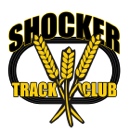 SHOCKER TRACK CLUB, Inc.1845 Fairmount  Campus Box 18// Wichita, Kansas 67260 // (316) 993-6824Attention to Darren Muci - president@shockertrackclub.comThis Sponsorship Agreement (the “Agreement”) is entered into on this ___ day of__________, 20__ by and between (STC) Shocker Track Club, Inc., and (Sponsor) 					.Sponsor		Representative	Address:  		City/State/ZIP	Phone		Email:  		The Sponsor desires to support the STC 2020 Shocker Track Club Larry Staton Virtual Masters Meet as follows –Amount		For/Towards:	Term:		In consideration of the above, STC will provide –-	Periodic Tweets about the sponsorship – Twitter Name 				-	Logo placed on the Event TShirtNOW, THEREFORE, in consideration of the mutual promises and covenants as set forth herein, the parties agree as follows:a.	STC reserves the right to remove any advertisement from broadcast or display at any time.  Upon such removal, the Sponsor shall be entitled to a pro-rated refund for the time period between removal of the advertisement and the end date listed above.  b.	This Agreement contains the entire agreement between the parties with respect to the transactions contemplated herein, and supersedes all prior oral or written commitments, understandings or agreement with respect to the matters provided for herein and therein.c.	All provisions of this Agreement shall remain in effect throughout the term unless the parties agree, in a written document signed by both parties, to amend, add or delete any provision.d.	This Agreement, the rights and obligations of the parties hereto, and any claims or disputes relating thereto, shall be governed by and construed in accordance with the laws of the State of Kansas.e.	The Sponsor agrees that this document will be considered the invoice and will remit payment in reference thereto.IN WITNESS WHEREOF, each of the parties hereto has duly executed this Agreement on its behalf, as of the day and year first above written. SHOCKER TRACK CLUB, INC.				NAME OF SPONSOR 						BY: 							BY: 								NAME: 							NAME: 								TITLE: 							TITLE: 								DATE:							DATE: 								